H O T Ă R Â R E A  N R. 99 din 21 noiembrie 2013privind aprobarea organigramei, statului de funcţii şi a numărului de posturi pentru aparatul de specialitate al Primarului municipiului Dej şi serviciile subordonate          Consiliul local al municipiului Dej, întrunit în şedinţă de lucru ordinară din data de 21 noiembrie 2013, 	Având în vedere proiectul de hotărâre, prezentat din iniţiativa primarului Municipiului Dej, întocmit în baza Raportului  Nr. 19.305 din 9 octombrie 2013 şi nota de fundamentare a Biroului Resurse Umane, Salarizare, Protecţia Muncii Nr. 19.306/638 din 9 octombrie 2013 prin care supune spre aprobare organigrama, statul de funcţii şi numărul de posturi pentru aparatul de specialitate al Primarului municipiului Dej şi serviciile subordonate, proiect avizat favorabil în şedinţa de lucru a comisiei economice din data de 21 noiembrie 2013;Ţinând cont de Avizul favorabil pentru funcţiile publice din cadrul Aparatului de specialitate al Primarului municipiului Dej şi serviciilor subordonate Nr. 39.295/2013 al Agenţiei Naţionale a Funcţionarilor Publici;	În temeiul art. 36,  alin. (2),  lit. a) şi alin. (3),  lit. b), art. 45, alin. (1) şi art. 115, alin. (1), lit. b) din Legea Nr. 215/2001 privind administraţia publică locală, republicată cu modificările şi completările ulterioare,H O T Ă R Ă Ș T E:Art. 1.  Aprobă organigrama, statul de funcţii şi numărul de posturi pentru aparatul de specialitate al Primarului municipiului Dej şi serviciile subordonate, conform Anexelor I şi II care fac parte integrantă din prezenta hotărâre.Art. 2 Cu ducerea la îndeplinire a prevederilor prezentei hotărâri se încredinţează Primarul Municipiului Dej prin Biroul Resurse Umane, Salarizare, Protecţia Muncii şi şefii de compartimente care vor lua măsuri de întocmire şi actualizare a sarcinilor de serviciu pentru fiecare post în parte.Preşedinte de şedinţă,        Anca NeluNr. consilieri în funcţie - 19  		                     Contrasemnează,		Nr. consilieri prezenţi   - 17                                              Secretar Nr. voturi pentru           - 15                                         Covaciu Andron	Nr. voturi împotrivă      -	Abţineri  		  - 2			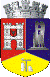 ROMÂNIAJUDEŢUL CLUJCONSILIUL LOCAL AL MUNICIPIULUI DEJStr. 1 Mai nr. 2, Tel.: 0264/211790*, Fax 0264/223260, E-mail: primaria@dej.ro